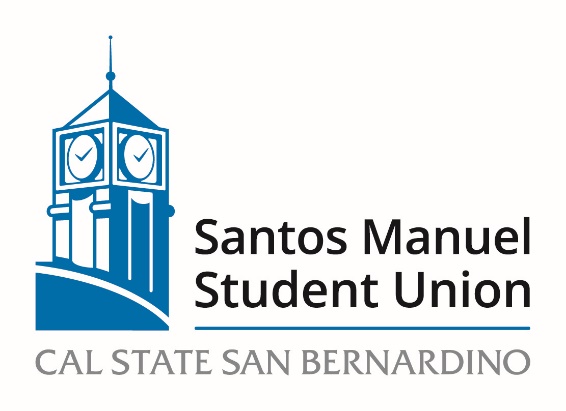 Santos Manuel Student Union (SMSU) Board of DirectorsStudent Representative Application 2020-2021The Santos Manuel Student Union (SMSU) Board of Directors is an incorporated body that acts as an auxiliary organization of the University to oversee the operations of the SMSU and the Student Recreation & Wellness Center.The SMSU Board of Directors Student Representative is a critical leadership position at CSUSB. Please know that by submitting this application to be considered for the SMSU Board of Directors Student Representative position, you are giving permission for the Executive Director of the SMSU Corporation to complete a confidential review of your current academic, financial, and student conduct standing at CSUSB. If you are not in good academic, financial, and, student conduct standing at CSUSB, your application to serve on the SMSU Board of Directors will not be considered for further review. If you have questions or concerns about this requirement, please contact the Executive Director at 909.537.7201.Full Name:	________________________________________________________Phone Number:	___________________________________________________Email Address:	___________________________________________________Mailing Address:	___________________________________________________Student ID#:		___________________________________________________ Major:		_________________________________________________________Fall 2020 Class Level:	______________________________________________Anticipated Graduation Date:	_________________________________________Please answer the following questions:What relevant experience or skills would you bring to your appointment as a Student Representative on the SMSU Board of Directors?What issues and concerns are important to you?What do you hope to achieve as an SMSU Board of Directors Student Representative?Please attach a current résumé to your application.You must be available to attend the SMSU Board of Directors Meetings that are held once a month on the first or second Thursdays of October through June at 10:00 a.m. as well as Committee Meetings that are usually held once a quarter.Candidates must: Have a cumulative 2.5 GPA in order to apply and maintain a 2.5 GPA both quarterly and cumulatively for continued eligibility.Have been a regularly enrolled (not through the College of Extended Learning) CSUSB student during the quarter previous to the one in which you are applying and continue to be a regularly enrolled student in at least six units each quarter.A completed application will include:This form completed and signed.Answers to the questions listed at the top of this page.A current résumé.I give permission for the Executive Director of the SMSU Corporation to complete a confidential review of my current academic, financial, and student conduct standing at CSUSB as part of my SMSU Board of Directors application. I understand that if I am not in good academic, financial and conduct standing at CSUSB, my application to serve on the SMSU Board of Directors will not be considered for further review._______________________________________________	______________________Signature								Date